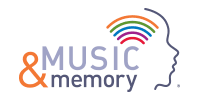 Top Jazz 1940-1969Cotton TailDuke EllingtonHow High the MoonCharles Brown TrioTheme from “High Sierra”Adolph DeutschI Hear a RhapsodyCharlie Barnet & His OrchestraWhiskey And Jelly Roll BluesWynonie HarrisSong of the Volga BoatmenGlenn MillerThe Hut-Sut SongsHorace Heidt And His Music KnightsTwo Dreams MetTommy Dorsey OrchestraNo Blue EyesLester YoungGee Baby, Ain’t I Good to YouNat King ColeGood Morning HeartacheBillie HolidayTake FiveThe Dave Brubeck QuartetFreddie FreeloaderMiles DavisSing, Sing, SingBenny GoodmanMack the KnifeBobby DarinGiant StepsJohn ColtraneGoodbye Pork Pie HatCharles MingusMonk’s DreamThelonius MonkPetite FleurSidney BechetI Put a Spell on YouNina SimoneNight and DayBill Evans, Stan GetzBody and SoulElla FitzgeraldI’m Gonna Go Fishin’Gerry MulliganYou Do Something to MeDinah WashingtonLas Vegas TengoGil EvansLove For SaleShirley HornMoonlight in VermontErnestine AndersonSpring is HereBill EvansShape of Things to ComeGeorge BensonDoodle OodleCount Basie